TRABAJO COLABORATIVORubrica para evaluar el trabajo colaborativo de forma individual y grupalInstrucciones. De forma Individual, deberá contestar esta rúbrica haciendo alusión a sí misma/o (aunque su redacción está pensada para evaluar a un/a tercero/a).Para contestar destaque con color la casilla que considera refleja su desempeño y el de su grupo. Cuando haya respondido, en la casilla “Puntaje 1” indicar la sumatoria de puntos que tiene, según las casillas destacadas. Y verificar la nota que corresponde según la escala que aparece abajo.Escala de 60%. Máximo 28pts.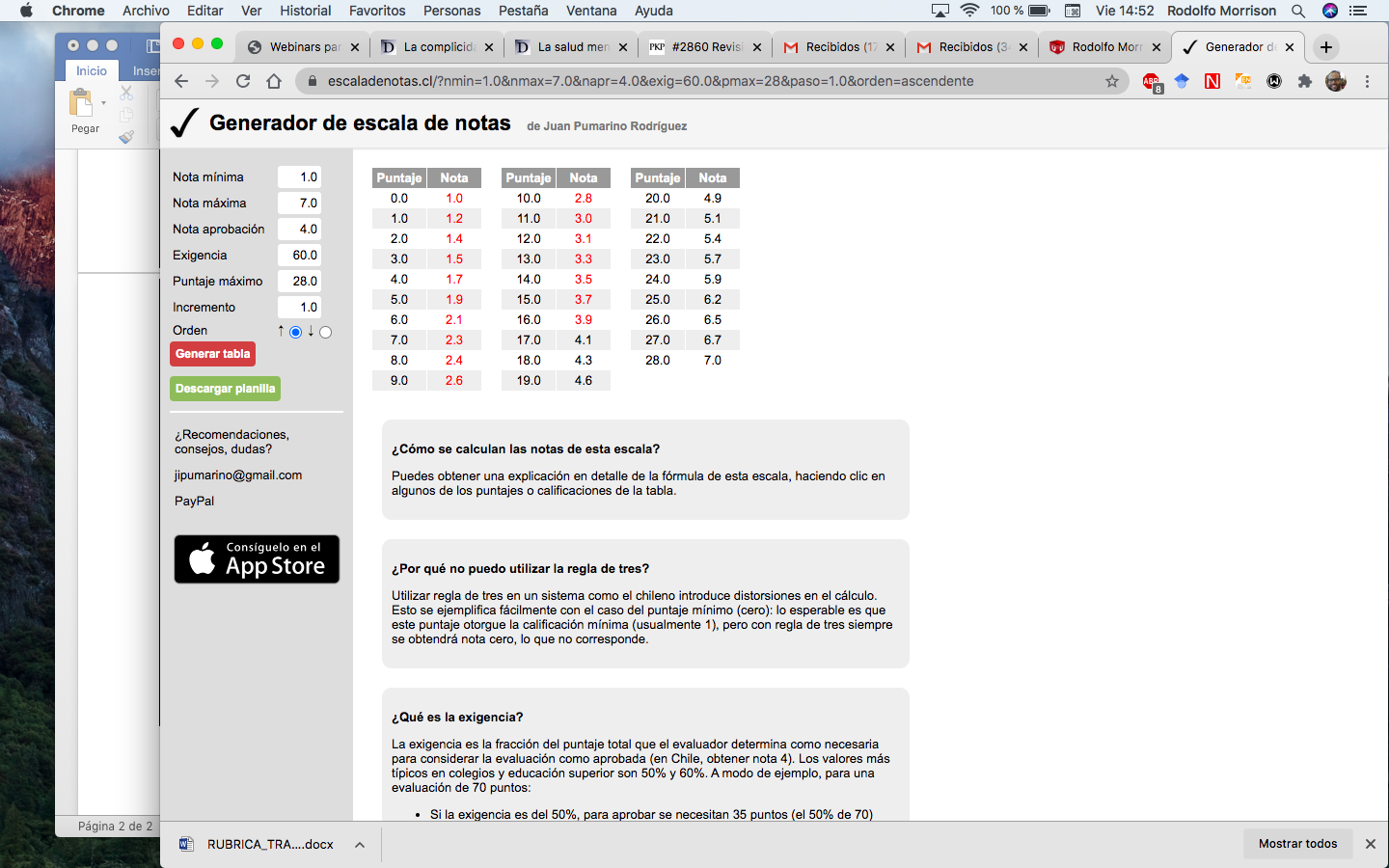 Criterios/DesempeñoInsuficiente (1)Suficiente (2)Bueno (3)Excelente (4)Contribución individual al trabajo del equipoRara vez proporciona ideas útiles cuando participa en el equipo y en la clase. A veces no hace o se rehúsa a hacer lo que le corresponde.Algunas veces proporciona ideas útiles cuando participa en el equipo y en la clase. Es un miembro satisfactorio del grupo que hace lo que se le pide.Generalmente proporciona ideas útiles cuando participa en el equipo  y en la clase. Es un miembro fuerte del grupo que se esfuerza.Siempre proporciona ideas útiles al equipo y en clase. Es un líder definido que contribuye con mucho esfuerzo.Actitud en el equipoSu trabajo no refleja ningún esfuerzo. Pocas veces tiene una actitud positiva hacia el trabajo. Con frecuencia critica en público el trabajo de otros miembros de la clase.Su trabajo refleja algo de esfuerzo. Generalmente tiene una actitud positiva hacia el trabajo. Ocasionalmente crítica en publico el trabajo de otros miembros de la clase.Su trabajo refleja un gran esfuerzo. a menudo tiene una actitud positiva hacia el trabajo. Rara vez critica públicamente el trabajo de otros.Su trabajo refleja el mayor de los esfuerzos. Siempre tiene una actitud positiva hacia el trabajo. Nunca critica públicamente el trabajo de otros. Cuando es necesario dirige una opinión constructiva en corto solo al equipo correspondiente.Colaborando con su equipoCasi nunca escucha, comparte y apoya el esfuerzo de otros. Frecuentemente causa problemas y no es un buen miembro del grupo.A veces comparte y apoya el esfuerzo de otros, pero algunas veces no es un buen miembro del grupo y causa problemas.Generalmente escucha, comparte y apoya el esfuerzo de otros. No causa problemas en el grupo.Siempre escucha, comparte y apoya el esfuerzo de otros. Procura la unión del equipo trabajando colaborativamente con todos.Atención al trabajo del equipoRara vez se enfoca en el trabajo. Deja que otros hagan el trabajo.Algunas veces se enfoca en el trabajo. Otros miembros del equipo deben algunas veces recordarle que se mantenga atento al trabajo.La mayor parte del tiempo se enfoca en el trabajo que se necesita hacer. Los demás miembros del equipo pueden contar con esta persona.Se mantiene enfocado en el trabajo que se necesita hacer y casi siempre al concluir lo que le corresponde se encuentra atento para apoyar a sus compañeros.Preparación previa al trabajo del equipoGeneralmente olvida el material necesario o no está listo para trabajar.Algunas veces trae el material necesario, pero tarda en ponerse a trabajar.Casi siempre trae el material necesario y esta listo para trabajar.Siempre trae el material necesario y está listo para trabajar.Entrega de trabajo en tiempo y formaRara vez tiene las cosas hechas para la fecha límite y el equipo ha tenido que trabajar en las responsabilidades de esta persona.Tiende a demorarse, pero siempre tiene las cosas hechas para la fecha límite. El equipo no tiene que trabajar en las responsabilidades de esta persona.Utiliza,  buen tiempo durante todo el proyecto, pero pudo haberse demorado en un aspecto. El equipo no tiene que trabajar en las responsabilidades de esta persona.Siempre entrega a tiempo lo que le corresponde. El equipo no tiene que trabajar en las responsabilidades de esta persona.Calidad de su trabajoEntrega trabajo que, por lo general, necesita ser comprobado o rehecho por otros para asegurar su calidad.Ocasionalmente entrega trabajo que necesita ser revisado o rehecho por otros miembros del equipo para asegurar su calidad.Generalmente entrega trabajos de calidad.Siempre entrega trabajos con la más alta calidad.Puntaje 1/notaXXX / XXXXXX / XXXXXX / XXXXXX / XXX